Sol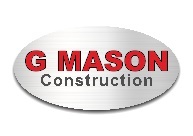  Fiche de données de sécurité Selon Federal  Register / Vol.  77, No.  58 / Lundi, Mars 26, 2012 / Règles Et Règlements Et Selon  Le Règlement Sur Les ProduitS Dangereux (Février 11, 2015).  Date de révision: 03/24/2023	Date de parution: 03/24/2023	Version: 1.0 SECTION 1 : IDENTIFICATION	 Identificateur de produit Utilisation prévue  du  produit1.4.Numéro de  téléphone 	d’urgenceSECTION 2 : IDENTIFICATION DES DANGERS	Classification de la substance ou du  mélange Classification GHS-US/CANon classé Éléments d’étiquette Étiquetage GHS-US/CAAucun étiquetage ne  s’applique selon  le 29 CFR 1910.1200 et le Règlement sur les  produits dangereux (RPD) DORS/2015-17.Autres dangersCe produit contient de la silice cristalline (moins de 0,1%), qui varie naturellement en fonction de la composition du sol. L’argile, la matière décomposée et l’humidité empêchent probablement la silice cristalline de devenir respirable. Si de la poussière de silice cristalline est libérée dans l’air, une exposition répétée à la poussière peut causer des lésions pulmonaires sous forme de silicose, de cancer du poumon ou d’irritation respiratoire. Les symptômes comprendront une respiration de plus en plus difficile, de la toux, de la fièvre et une perte de poids. L’exposition peut aggraver les troubles oculaires, cutanés ou respiratoires préexistants. Toxicité aiguë inconnue  (GHS-US/CA)Aucune donnée disponible SECTION 3 : COMPOSITION/INFORMATION SUR LES INGRÉDIENTS	La substanceSans objetMélange Texte intégral  des phrases H : voir la section 16.*Les pourcentages sont indiqués en pourcentage poids par poids  (p/p%) pour les ingrédients  liquides et solides.  Les ingrédients gazeux sont énumérés  en volume par pourcentage de volume (v/v%).SECTION 4 : MESURES DE  PREMIERS SOINS	Description des mesures de premiers soins Généralités : Ne donnez jamais rien par la bouche à une personne  inconsciente.  Si vous ne vous sentez pas bien, consultez  un médecin (montrez l’étiquette  si possible).Inhalation : Déplacer la personne à l’air frais.  Consultez un médecin  pour l’inconfort ou si la toux ou d’autres symptômes ne disparaissent  pas. Contact avec la peau:  Ne pas frotter.  Rincer immédiatement  la peau avec beaucoup  d’eau pendant au moins 5 minutes.  Enlevez les  vêtements contaminés.  Laver lesvêtements co-ntaminés avant de les réutiliser. Contact visuel : Rincer prudemment à l’eau pendant au moins 5 minutes.  Retirez les  lentilles cornéennes, si elles sont présentes et faciles  à faire.   Continuer le rinçage. Obtenir des soins médicaux.Ingestion: Ne pas provoquer de vomissements.  Rincer la bouche.  Appelez un centre  antipoison / médecin / médecin si vous vous sentez mal. Symptômes et effets les plus importants à la fois aigus et retardésIndication de toute attention médicale immédiate et de tout traitement spécial nécessairesEn cas d’exposition ou de souci, consultez un  médecin et recevez des soins médicaux.  Si un avis médical est nécessaire, ayez un contenant ou une étiquette de produit à  portée de main.SECTION 5 : MESURES DE LUTTE CONTRE L’INCENDIE	 Supports d’extinction Dangers particuliers découlant de la substance ou du  mélangeConseils pour les pompiersSECTION 6 : MESURES  RELATIVES AUX REJETS ACCIDENTELS  	 Précautions personnelles, équipement de protection et procédures d’urgence Mesures générales : Évitez de créer des conditions poussiéreuses dans la mesure du possible.  Évitez tout contact prolongé avec les yeux, la peau et les vêtements.  Évitez de respirer de la poussière.Pour  le personnel non urgentPour  le personnel d’urgencePrécautions environnementalesAucune.Méthodes et matériaux pour le confinement et le nettoyage Pour le confinement : Placez les matières déversées dans un contenant.  Évitez  l’inhalation de poussière et le contact avec  la peau.Méthodes de nettoyage : Nettoyez immédiatement  les déversements et éliminez les déchets en toute sécurité.  Récupérez le produit  en passant l’aspirateur, en pelletant ou en balayant. Transférer les matières déversées dans un contenant approprié pour l’élimination.Renvoi à d’autres  sectionsVoir la section 8, Contrôles de l’exposition et protection  personnelle.   Pour de plus amples renseignements, veuillez consulter la section 13. SECTION 7 : MANUTENTION ET ENTREPOSAGE	Précautions pour une manipulation sécuritaireConditions  d’entreposage sécuritaire , y compris toute incompatibilité  Utilisation(s) finale(s) particulière(s)Le sol est utilisé pour l’aménagement paysager, le jardinage domestique, la remise en état et d’autres applications de construction.  La terre est distribuée dans des  sacs, des bacs, un envoi en vrac.SECTION 8 : CONTRÔLES DE L’EXPOSITION/PROTECTION PERSONNELLE	 Paramètres de contrôlePour les substances énumérées à la section 3 qui ne sont pas énumérées ici,  il n’y a  pas de  limites d’exposition établies de la part du fabricant, du    fournisseur, de l’importateur ou de l’organisme consultatif approprié, y compris : l’ACGIH (TLV), l’AIHA (WEEL), le NIOSH (REL), l’OSHA (PEL), les gouvernements provinciaux canadiens ou le le gouvernement. Contrôles de l’expositionContrôles d’ingénierie appropriés : Généralement non requis. Des évaluations des risques propres au site devraient être effectuées pour déterminer les  mesures appropriées de  contrôle de l’exposition.  S’il y a lieu, utiliser des enceintes de procédé, une  ventilation par aspiration locale ou d’autres mesures  d’ingénierie pour maintenir les niveaux en suspension dans l’air en deçà des limites d’exposition recommandées. Un équipement approprié de lavage des yeux et du corps devrait être disponible àproximité de toute exposition potentielle.Équipement de protection individuelle : Généralement non  requis.    L’utilisation d’équipement de protection  individuelle  peut être nécessaire si les conditions le justifient. Lunettes de sécurité. Gants. Formation de poussière: masque anti-poussière.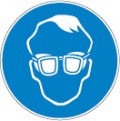 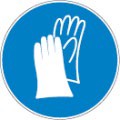 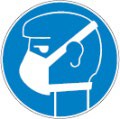 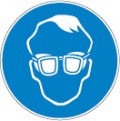 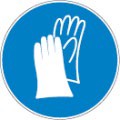 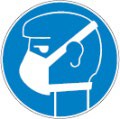 Matériaux pour les vêtements de protection: Portez des vêtements  de protection appropriés.  Protection des mains: Gants  de protection.Protection des yeux et du visage : Lunettes de sécurité .SECTION 9 : PROPRIÉTÉS  PHYSIQUES ET CHIMIQUES 	Information sur les propriétés  physiques et chimiques  de base SECTION 10 : STABILITÉ ET RÉACTIVITÉ	Réactivité : On  ne s’attend pas à ce que des  réactions dangereuses se produisent dans des conditions  normales.  Stabilité chimique : Le produit est stable dans des conditions normales de manipulation et d’entreposage.Possibilité de réactions dangereuses : Il n’y aura pas de  polymérisation dangereuse  .Conditions à éviter: Humidité excessive.  Génération de poussières en suspension dans l’air. Matériaux incompatibles : Aucun n’est connu. Produits de décomposition dangereux : Aucun prévu  dans des conditions normales d’utilisation.SECTION 11 : RENSEIGNEMENTS TOXICOLOGIQUES 	Information sur les effets toxicologiques - ProduitDT50 et CD50 Données : Non disponible Corrosion/irritation cutanée : Non classéDommages aux yeux/irritation : Non classé Sensibilisation respiratoire ou cutanée : Non classé Cellule germinale Mutagénicité : Non classé Cancérogénicité : Non classé Toxicité spécifique  pour les organes cibles (expositions répétées) : Non classé Toxicité pour la reproduction : Non classé Toxicité spécifique  pour les organes cibles (exposition unique) : Non classé Danger d’aspiration : Non classéSymptômes/blessures après l’inhalation : Ce produit contient des traces  de silice cristalline.   L’inhalation prolongée ou répétée  de silice cristalline respirable de ce produit peut causer la silicose, une maladie pulmonaire sérieusement invalidante et mortelle.Symptômes/blessures après un contact cutané : Le contact cutané avec de grandes quantités de poussière peut causerune irritation mécanique.  Symptômes/blessures après  un contact visuel : Un contact prolongé  avec de  grandes quantités de poussière peut causer une irritation  mécanique.  Symptômes/blessures après l’ingestion : L’ingestion est susceptible d’être nocive ou d’avoir des effets indésirables. Symptômes chroniques : Si de la poussière est générée, une  exposition répétée par inhalation peut avoir des effets nocifs.Information sur les effets toxicologiques - Ingrédient(s)DT50 et CD50 Données :SECTION 12 : RENSEIGNEMENTS ÉCOLOGIQUES 	ToxicitéAucune  information supplémentaire disponiblePersistance et dégradabilitéNon disponible Potentiel bioaccumulableNon disponibleMobilité dans le solNon disponibleAutres effets indésirables Non disponibleSECTION 13 : CONSIDÉRATIONS RELATIVES À L’ALIÉNATION	 Méthodes de traitement des déchets Recommandations relatives à l’élimination des déchets :  Éliminer les déchets   conformément à  tous les règlements  locaux, régionaux, nationaux, provinciaux, territoriaux et internationaux.Informations supplémentaires: S’il était jeté sous sa forme achetée, ce produit ne serait pas un w aste dangereux, que ce soit par la liste ou la caractéristique.  Toutefois, en vertu de  la  RCRA, il incombe  à    l’utilisateur du produit de déterminer au  moment de l’élimination  si une matière contenant le produit ou dérivée du produit doit être classée comme un déchet dangereux. SECTION 14 : RENSEIGNEMENTS SUR LE TRANSPORT	  Les  descriptions d’expédition énoncées dans le présent document ont été préparées conformément à   certaines hypothèses au  moment de la création  de la FDS et peuvent varier en fonction d’un certain nombre de variables qui peuvent ou non être connues au moment de la publication de la FDS. Conformément au  DOT	Non réglementé pour le transport Conformément à l’IMDG Non réglementé pour le transport  Conformément à l’IATANon	 réglementé pour le transport  Conformément au  TMD	Non réglementé pour le transportSECTION 15 : RENSEIGNEMENTS SUR LA RÉGLEMENTATION	 Réglementation fédérale des États-UnisÉtats-Unis État Règlements Réglementation canadienneSECTION 16 : AUTRES RENSEIGNEMENTS, Y COMPRIS LA  DATE DE PRÉPARATION OU LA  DERNIÈRE RÉVISION	Date de préparation ou dernière révision: 03/24/2023Autres informations	: Ce document a été préparé  conformément aux  exigences de la FDS de  l’OSHA  Norme de communication contre les dangers  29 CFR 1910.1200 et Règlement sur les produits dangereux (RPD) du Canada DORS/2015-17.  Phrases du texte intégral du  SGH :G Mason Construction, estime que les informations contenues dans le présent document sont exactes; toutefois, G Mason Construction ne donne aucune garantie quant à cette exactitude   et n’assume aucune responsabilité relativement à  l’utilisation  des renseignements contenus dans  les présentes, ce qui n’est  pas le cas  destiné à être et ne doit pas être interprété comme un avis juridique ou comme assurant la conformité aux lois ou règlements fédéraux, provinciaux ou locaux. Toute partie utilisant ce produit doit examiner toutes ces lois, règles ou réglementations avant de l’utiliser, y compris, mais sans s’y limiter, les réglementations fédérales, provinciales et étatiques du Canada et des États-Unis.  AUCUNE GARANTIE N’EST FAITE, EXPRESSE OU IMPLICITE, DE  QUALITÉ MARCHANDE, D’ADÉQUATION À UN USAGE PARTICULIER OU AUTREMENT.  SDN SGH  2015 (Can, US, Mex) Forme du produit: Mélange Nom du produit : SolRemarque : Cette FDS couvre de nombreux types de sol.  La composition individuelle  des constituants dangereux variera selon les types de sol.Le sol est utilisé pour l’aménagement paysager, le jardinage domestique, la remise en état et d’autres applications de construction.  La terre est distribuée en vrac.Le sol est utilisé pour l’aménagement paysager, le jardinage domestique, la remise en état et d’autres applications de construction.  La terre est distribuée en vrac.1.3.Nom	, adresse et téléphone de la partie responsable 1.3.Nom	, adresse et téléphone de la partie responsable Entreprise – G Mason Construction/Transporteurs G Mason Construction837, rue Barton Stoney Creek ( Ont.) L8E 5G6Téléphone : (905) 643 4055Site Web : WWW.GMASONCONSTRUCTION.CA Numéro d’urgence:G Mason (905) 643 4055 (pendant les heures de bureau )Nom Identificateur de produit% * Classification des ingrédients du SGHSolSans objet>99Non classéQuartz(No CAS)  14808-60-7< 11A, H350 STOT SE 3, H335STOT RE 1, H372Généralités : Aucune n’est prévue dans des  conditions normales d’utilisation.Inhalation: Ce produit contient des traces  de silice cristalline.   Inhalation prolongée ou répétée  de silice cristalline respirablede ce produit peut causer la silicose, une maladie  pulmonaire gravement invalidante et mortelle. Contact avec la peau :  Le contact cutané avec de  grandes quantités de poussière peut causer une irritation  mécanique. Contact visuel : Rincer prudemment à l’eau pendant au moins 5 minutes.  Retirez les  lentilles cornéennes, si elles sont présentes et faciles  à faire.   Continuer le rinçage. Obtenir des soins médicaux si une irritation se développe ou persiste.Ingestion: Rincer la bouche.  Ne pas induire de vomissements.  Si vous ne vous sentez pas bien, consultez un médecin. Symptômes chroniques : Si de la poussière est générée, une  exposition répétée par inhalation peut avoir des effets nocifs.Produit extincteur approprié : Utiliser un agent extincteur  approprié pour  les incendies environnants .Agents extincteurs inappropriés  : Aucun. Risque d’incendie :  Inflammable. Risque d’explosion : Le produit n’est  pas explosif.Réactivité : On  ne s’attend pas à ce que des  réactions dangereuses se produisent dans des conditions  normales.  Mesures de précaution  Incendie : Faites preuve de prudence lorsque vous combattez un incendie  chimique.Protection pendant la lutte contre l’incendie : N’entrez pas dans la zone d’incendie sans équipement  de protection approprié, y compris une protection respiratoire.  Produits de combustion dangereux : Aucun n’est connu.Renvoi à d’autres  sectionsSe reporter à la section 9 pour les propriétés  d’inflammabilité.Équipement de protection : Non requis dans des conditions normales d’utilisation.  Utilisez l’équipement de protection individuelle  (EPI) approprié.Procédures d’urgence: Recueillir comme n’importe quel solide.  Ne respirez pas  de poussière.Équipement de protection : Équipez l’équipe de nettoyage  d’une protection adéquate. Procédures d’urgence : Ventiler la zone. Dangers supplémentaires  lors de la transformation: Ce produit contient de  la silice cristalline, qui varie naturellement  en fonction  de  la composition dele sol. L’argile, la matière décomposée et l’humidité empêchent probablement la silice cristalline de devenir respirable. Si de la poussière de silice cristalline est libérée dans l’air, une  exposition répétée à la poussière peut causer des lésions pulmonaires   sous forme  de  silicose, de  cancer du  poumon ou  d’irritation respiratoire. Les symptômes comprendront une respiration de plus en plus difficile, de la toux, de la fièvre et une perte de poids.Précautions pour une manipulation sécuritaire : Lavez-vous les mains et les autres zones exposées à l’eau et au savon doux avant de manger, de boire ou de fumeret lorsqu’il quitte le travail.  Évitez tout contact prolongé avec les yeux, la peau et les vêtements.  Évitez de respirer de la poussière.Mesures d’hygiène   : Manipuler  conformément à de  bonnes procédures  d’hygiène industrielle et de sécurité. Mesures techniques : Se conformer à  la réglementation applicableConditions d’entreposage : Conserver dans un endroit  sec, frais et bien ventilé.  Gardez le contenant fermé lorsqu’il n’est pas  utilisé. Matériaux incompatibles : Aucun n’est connu.Quartz (14808-60-7)Quartz (14808-60-7)Quartz (14808-60-7)MexiqueOEL TWA0,1 mg/m³ (fraction respirable )États-Unis ACGIHACGIH TWA0,025 mg/m³ (matières particulaires respirables)États-Unis ACGIHCatégorie chimique  de l’ACGIHA2 - Cancérogène soupçonné pour l’humainÉtats-Unis OSHAOSHA PEL (TWA) [1]50 μg/m³ (silice cristalline respirable)États-Unis OSHAOSHA PEL (TWA) [2](250)/(%SiO2+5) mppcf TWA (fraction respirable) (10)/(%SiO2+2) mg/m3 TWA (fraction respirable) (Pour toute opération ou tout secteur pour lequel la norme de silice cristalline  respirable, 1910.1053, est suspendue ou autrement non danseffet, Voir 20 CFR 1910.1000 TABLEAU Z-3)États-Unis NIOSHNIOSH REL (TWA)0,05 mg/m³ (poussières respirables )États-Unis IDLH IDLH des États-Unis50 mg/m³ (poussières respirables )Alberta (en)OEL TWA0,025 mg/m³ (particules respirables ) Colombie-BritanniqueOEL TWA0,025 mg/m³ (respirable)Manitoba (en)OEL TWA0,025 mg/m³ (matières particulaires respirables) Nouveau-BrunswickOEL TWA0,1 mg/m³ (fraction respirable )Terre-Neuve - et-LabradorOEL TWA0,025 mg/m³ (matières particulaires respirables) Nouvelle-ÉcosseOEL TWA0,025 mg/m³ (matières particulaires respirables)Nunavut (en)OEL TWA0,05 mg/m³ (fraction respirable ) Territoires du Nord-OuestOEL TWA0,05 mg/m³ (fraction respirable )L’OntarioOEL TWA0,1 mg/m³ ( substances désignées pouvant être insépuisables sur le règlement) Île-du-Prince-Édouard OEL TWA0,025 mg/m³ (matières particulaires respirables)QuébecVEMP0,1 mg/m³ (poussières respirables )Saskatchewan (en anglais)OEL TWA0,05 mg/m³ (fraction respirable  (Silice - cristalline(Trydimite enlevé))Yukon (en)OEL TWA300 particules/mL (Silice - Quartz cristallin )Particules non classées ailleurs  (PNOC) (Sans objet)Particules non classées ailleurs  (PNOC) (Sans objet)Particules non classées ailleurs  (PNOC) (Sans objet)États-Unis ACGIHACGIH TWA3 mg/m3 Fraction respirable10 mg/m3 Poussière totale États-Unis OSHAOSHA PEL TWA5 mg/m3 Fraction respirable15 mg/m3 Poussière totale États-Unis OSHAOSHA PEL TWA15 mppcf (fraction respirable ) 50 mppcf (poussière totale)Voir 29 CFR 1910.1000 Tableau Z-3Alberta (en)OEL TWA10 mg/m³ (total)3 mg/m³ (respirable) Colombie-BritanniqueOEL TWA10 mg/m³ (poussières totales nuisibles  )3 mg/m³ (fraction  intempestive nuisible à la poussière)Manitoba (en)OEL TWA10 mg/m³ (particules inhalables,  recommandé)3 mg/m³ (particules  respirables, recommandées) Nouveau-BrunswickOEL TWA3 mg/m³ (matières particulaires  ne  contenant pas  d’amiante et <1%  silice cristalline, fraction  respirable) 10 mg/m³ (matières particulaires  ne  contenant pas  d’amiante et <1%  silice cristalline, fraction  inhalable) Terre-Neuve - et-LabradorOEL TWA10 mg/m³ (particules inhalables,  recommandé)3 mg/m³ (particules  respirables, recommandées) Nouvelle-ÉcosseOEL TWA10 mg/m³ (particules inhalables,  recommandé)3 mg/m³ (particules  respirables, recommandées)Nunavut (en)OEL STEL20 mg/m³ (fraction insoluble ou peu soluble-inhalable )6 mg/m³ (fraction insoluble ou peu soluble-respirable )Nunavut (en)OEL TWA10 mg/m³ (fraction insoluble ou peu soluble-inhalable )3 mg/m³ (fraction insoluble ou peu soluble-respirable ) Territoires du Nord-OuestOEL STEL20 mg/m³ (fraction insoluble ou peu soluble-inhalable )6 mg/m³ (fraction insoluble ou peu soluble-respirable ) Territoires du Nord-OuestOEL TWA10 mg/m³ (fraction insoluble ou peu soluble-inhalable )3 mg/m³ (fraction insoluble ou peu soluble-respirable )L’OntarioOEL TWA10 mg/m³ (inhalable)3 mg/m³ (respirable) Île-du-Prince-Édouard OEL TWA10 mg/m³ (particules inhalables,  recommandé)3 mg/m³ (particules  respirables, recommandées)QuébecVEMP10 mg/m³ (y compris la poussière, les particules inertes  ou nuisibles- poussière totale)Saskatchewan (en anglais)OEL STEL20 mg/m³ (fraction insoluble ou peu soluble-inhalable )6 mg/m³ (fraction insoluble ou peu soluble-respirable )Saskatchewan (en anglais)OEL TWA10 mg/m³ (fraction insoluble ou peu soluble-inhalable )3 mg/m³ (fraction insoluble ou peu soluble-respirable )Protection de la peau  et du corps: Portez des vêtements  de protection appropriés.  Protection respiratoire : Si les  limites d’exposition sont dépassées ou si une irritation est ressentie, une protection respiratoire approuvée par le NIOSH devrait être portée. Autres renseignements : Lorsque vous utilisez, ne mangez pas, ne  buvez pas  et ne fumez pas. État physique:SolideApparence:Non disponibleOdeur:Non disponible Seuil d’odeur:Non disponiblepH:Non disponible Taux d’évaporation:Non disponible Point de fusion:Non disponible Point de congélation:Non disponible Point d’ébullition:Non disponible Point d’éclair:Non disponible Température d’auto-inflammation:Non disponible Température de décomposition:Non disponibleInflammabilité (solide, gaz):Non disponible Limite inférieure d’inflammable:Non disponible Limite supérieure d’inflammable:Non disponible Pression de vapeur:Non disponible Densité de vapeur relative  à 20 °C:Non disponible Densité relative:Non disponible Gravité spécifique:Non disponibleSolubilité:Non disponibleCoefficient de partage : N-octanol/eau:Non disponibleViscosité:Non disponible Toxicité aiguë  (voie orale) : Non classé Toxicité aiguë  (par voie cutanée) : Non classé Toxicité aiguë  (inhalation) : Non classéQuartz (14808-60-7)Quartz (14808-60-7)DT50  Rat oral> 5000 mg/kgDT50  Rat par voie cutanée> 5000 mg/kgQuartz (14808-60-7)Quartz (14808-60-7) Groupe du CIRC1 Statut du Programme national de toxicologie (NTP)  Cancérogènes connus pour l’homme.OSHA Hazard Communication Cancérogène Liste des cancérogènes Dans la liste des  cancérogènes de communication des dangers de l’OSHA.Quartz (14808-60-7)Inscrit sur l’inventaire de la TSCA (Toxic Substances Control Act)  des États-Unis États-Unis - Californie - Proposition 65 - Liste des cancérogènesAVERTISSEMENT: Ce produit peut vous exposer au quartz, qui est connu de l’État  de Californie pour causer le cancer. Pour plus d’informations, rendez-vous sur www.P65Warnings.ca.gov.Quartz (14808-60-7)Quartz (14808-60-7)États-Unis - Massachusetts - Liste du droit de savoir États-Unis - New Jersey - Droit de connaître  la liste des substances dangereuses États-Unis - Pennsylvanie - Rtk (Droit de savoir) ListeÉtats-Unis - Massachusetts - Liste du droit de savoir États-Unis - New Jersey - Droit de connaître  la liste des substances dangereuses États-Unis - Pennsylvanie - Rtk (Droit de savoir) ListeQuartz (14808-60-7)Inscrit sur la LIS canadienne (Liste intérieure des  substances)Carc.  1ACancérogénicité Catégorie 1ASTOT RE 1 Toxicité spécifique  pour les organes cibles (expositions répétées) Catégorie 1 STOT SE 3 Toxicité spécifique  pour les organes cibles (exposition unique) Catégorie 3 H335Peut causer une irritation respiratoireH350Peut causer le cancerH372Cause des dommages aux organes par une exposition prolongée ou répétée